Job PurposeTo assist the sales team in attainment of sales goals through implementing supporting processes and resources that positively impact sales team productivity, efficiency and effectiveness.Key Responsibilities AreasRequired Skills and AbilitiesExcellent knowledge of MS OfficeHands-on experience with CRM software is a plusThorough understanding of marketing and negotiating techniquesSelf-motivated with a results-driven approachJob DimensionsTo co-ordinate with approximately 40 Customers on daily basis. To onboard approximately 5 customers on yearly basis To achieve all the Revenue targets and market visit targets on monthly basis.Job Context (Work Environment)To work alongside and maintain coordination across multiple departments within the organization To be able to work in a fast-paced environment with stringent monthly deadlines and quotasInterface(Major External and Internal Interaction)LEAP India Private Limited, Ruby Crescent Business Boulevard, 302, Ashok Nagar, Kandivali East, Mumbai, Maharashtra 400101JOB DESCRIPTION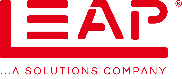 Unique roleExecutive DepartmentSales Qualification Any Graduate/MBAMin. Relevant Experience2-3 Years Location Reporting to ManagerResponsibilitySupporting ActionLead Generation To prospect business relationship to generate new leads and opportunities for new business. To ensure that all clients receive the standard of service and to carry out the necessary cross-functional coordination and resolve disputes with the help of seniors without any delay.To execute customer orders in a timely and efficient manner and keep the communication channels aliveTo provide proper information, guidance, and support to the clients, therefore, enhancing relationships with the clientsResearching Markets To spend a minimum of 16 days a month in the field and generate leads from the market and grow your consumer base by paying regular visits to them.To win new, forthcoming sites and deepen penetration at existing sites.To Plan and execute promotional activities so as to meet sales growth objectives.Customer Relationship Management To develop new customer codes and integrate additional clientsTo capture daily activity through CRM tool.To utilize and manage customer relationship management system (CRM) to maintain all client and lead informationReviewing Processes To manage daily Allot and De-hire transactionTo work with Credit Control team to coordinate payment recoveryTo Sign agreements with new customers and renewal of existing agreements.To recommend new opportunities and improvements for maximizing profits ExternalInternalThird Party Vendors Stakeholders Consumers Legal Collections Asset Management Forecast and Planning 